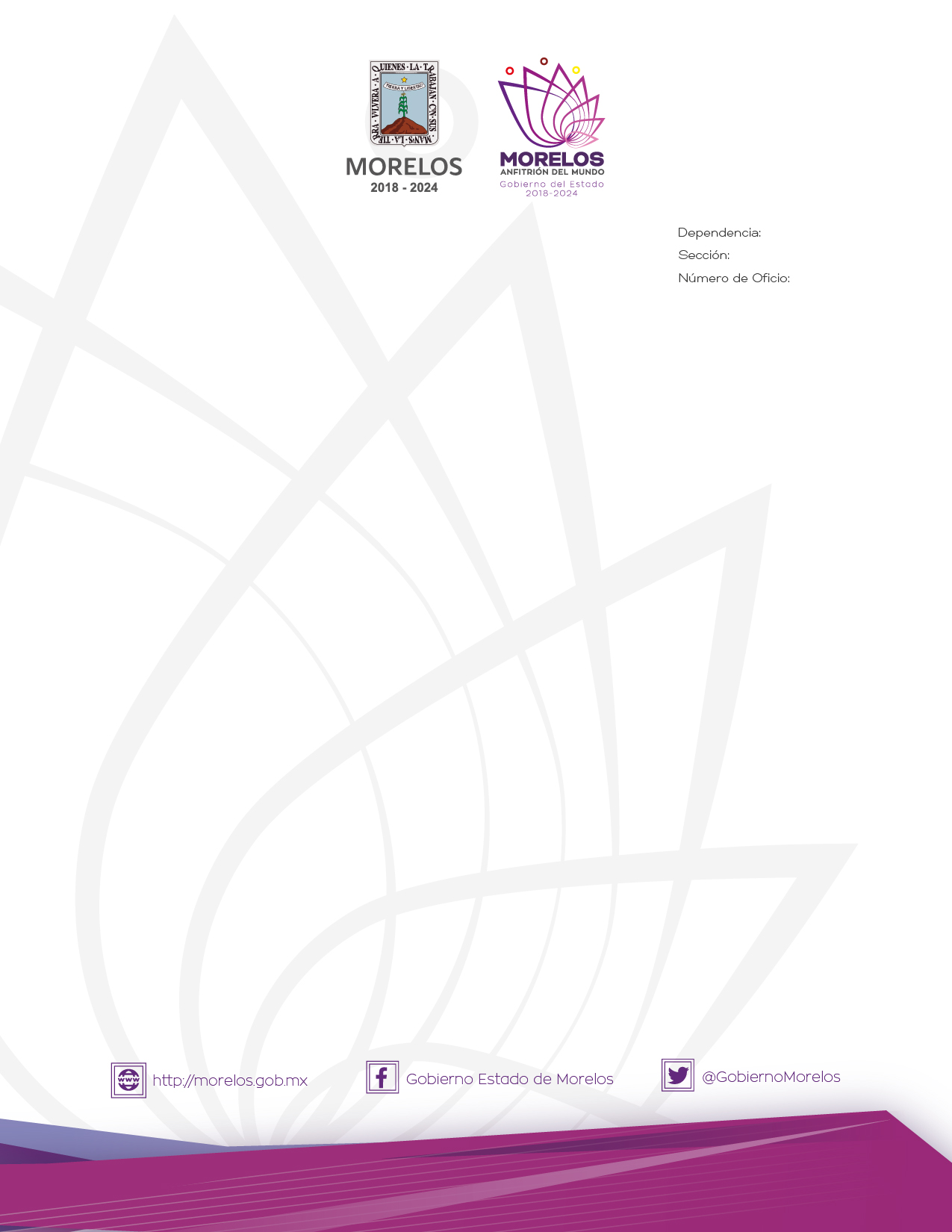 COMITÉ PARA EL CONTROL DE ADQUISICIONES, ENAJENACIONES, ARRENDAMIENTOS Y SERVICIOS DEL PODER EJECUTIVO DEL ESTADO DE MORELOS.ACTA DE LA CUADRAGÉSIMA OCTAVA SESIÓN ORDINARIA DE 2021.En la Ciudad de Cuernavaca, Morelos, siendo las trece horas del día jueves veintitrés  de  diciembre del año dos mil veintiuno, previa convocatoria a través del oficio número SA/DGPAC/1372/2021, de fecha dieciséis de diciembre del año dos mil veintiuno, emitida por la Dirección General de Procesos para la Adjudicación de Contratos de la Secretaría de Administración, se reunieron en el sala de juntas de la Dirección General de Procesos para la Adjudicación de Contratos, los siguientes: ------------------------------------------------------------Funcionarios públicos integrantes del Comité para el Control de Adquisiciones, Enajenaciones, Arrendamientos y Servicios del Poder Ejecutivo del Estado de Morelos ----------------------------------------------------------------------------------------------------Alejandra Obregón Barajas, Directora General de Relaciones Públicas de la Oficina de la Gubernatura  del Estado, Representante del Gobernador del Estado de Morelos y Presidenta del Comité para el Control de Adquisiciones Enajenaciones, Arrendamientos y Servicios del Poder Ejecutivo del Estado de Morelos, mediante oficio número GOG/011/2021, del veintisiete de enero del año en curso-------------------------------------------------------------------Efrén Hernández Mondragón, Director General de Procesos para la Adjudicación de Contratos de la Secretaría de Administración y Secretario Ejecutivo del Comité para el Control de Adquisiciones Enajenaciones, Arrendamientos y Servicios del Poder Ejecutivo del Estado de Morelos-----------------------------------------------------------------------------------------------------------------------------------En calidad de vocales-----------------------------------------José Antonio Ramírez Sauceda, Técnico Profesional de la Secretaría de Administración, designado mediante oficio número SA/193/2021 de fecha 20 de diciembre de 2021, en su carácter de representante designado por la Secretaría de Administración, en su carácter de vocal.---------------------------------------------------------------------------------------------------------Antonio Hernández Marín, Titular de la Unidad de Enlace Financiero Administrativo de la Secretaría de Hacienda, en su carácter de representante designado por la Secretaría de Hacienda.----------------------------------------------------------------------------------------------------Sergio Chávez Cárdenas, Director General de Responsabilidades de la Secretaría de la Contraloría, en su carácter de representante designado por la Secretaría de la Contraloría.------------------------------------------------------------------------------------------------------------------------Titular del proceso que se encuentra vinculado en la presente sesión.--------Laura Elena Romero Pérez, Directora de Administración del  Instituto de la Educación Básica del Estado de Morelos, designada mediante oficio número DG/0620/2021 de fecha 20 de diciembre de 2021, quien presenta el punto cinco del orden del día.------------------------------------------------------------------------------------------------------------------------------------------Todos ellos con el fin de desahogar los asuntos de la Cuadragésima Octava Sesión Ordinaria del Comité para el Control de Adquisiciones, Enajenaciones, Arrendamientos y Servicios del Poder Ejecutivo del Estado de Morelos.----------------------------------------------------------------------------------------------ORDEN DEL DÍA--------------------------------------------1.- Lista de Asistencia.-------------------------------------------------------------------------------------2.- Declaración del quórum legal para sesionar.------------------------------------------------------3.- Lectura, en su caso modificación, y aprobación del orden del día, para efecto de aprobación.-------------------------------------------------------------------------------------------------4.- Lectura de las actas de las sesiones anteriores para efectos de aprobación correspondiente a la Décima y Décima Primera Sesiones Extraordinarias del Comité para el Control de Adquisiciones, Enajenaciones, Arrendamientos y Servicios del Poder Ejecutivo del Estado de Morelos del año 2021.------------------------------------------------------------------------------------5.- Revisión y en su caso, dictaminar y aprobar la procedencia de la Licitación Pública Nacional presencial número IEBEM-N3-2021, referente a la contratación de seguro de vida institucional, del personal estatal pejupe, transpyj y del Programa Estatal de Inglés (PEI) adscritos al Instituto de la Educación Básica del Estado de Morelos, para el ejercicio fiscal 2022,  solicitado por el Instituto de la Educación Básica del Estado de Morelos.-----------------6.-  Reporte de cumplimiento o avance de los acuerdos previos adoptados por el Órgano Colegiado.---------------------------------------------------------------------------------------------------7.- Asuntos Generales  (Asuntos en trámite).--------------------------------------------------------8.- Clausura de la Sesión.--------------------------------------------------------------------------------------------------------------DESARROLLO DE LA SESIÓN-------------------------------PUNTO UNO. - Lista de asistencia. El Secretario Ejecutivo del Comité, procede al pase de lista para constatar la asistencia de los miembros que integran el Comité para el Control de Adquisiciones, Enajenaciones, Arrendamientos y Servicios del Poder Ejecutivo del Estado de Morelos; encontrándose presentes la Presidenta, el Secretario Ejecutivo,  tres vocales permanentes y un vocal en cuyo proceso se encuentra vinculado en el punto a tratar, es decir seis integrantes con voz y voto, los cuales  integran este órgano colegiado, adjuntándose al acta la lista de asistencia firmada en original por cada uno de los representantes de las dependencias que conforman el Comité para el Control de Adquisiciones, Enajenaciones, Arrendamientos y Servicios del Poder Ejecutivo del Estado de Morelos del año 2021.----------------------------------------------------------------------------------------------------------------------------------------------------------------------------------------------------PUNTO DOS.- Declaración del quórum legal para sesionar. El Secretario Ejecutivo del Comité, verifica que existe quórum legal para desahogar la sesión conforme lo que establece el artículo 17 del Reglamento de la Ley Sobre Adquisiciones, Enajenaciones, Arrendamientos y Prestación de Servicios del Poder Ejecutivo del Estado Libre y Soberano de Morelos; quedando formalmente instalada la Cuadragésima Octava Sesión Ordinaria del Comité para el Control de Adquisiciones, Enajenaciones, Arrendamientos y Servicios del Poder Ejecutivo del Estado de Morelos; el representante ausente es la Consejería Jurídica, no asistió a la sesión, aun cuando fue notificado en tiempo y forma, válidos los acuerdos que de ella resulten.---------------------------------------------------------------------------------------------PUNTO TRES. - Lectura, en su caso modificación, y aprobación del orden del día. El Secretario Ejecutivo, presenta el contenido del orden del día. -----------------------------------------------------------------Se somete a votación el punto tres: ---------------------------------------------------------------------------------------------------------------------------------------Voto a favor, Presidenta del Comité. -------------------------------------------------------------------Voto a favor, Secretario Ejecutivo.----------------------------------------------------------------------Voto a favor, Representante de la Secretaría de Administración. ---------------------------------Voto a favor, Representante de la Secretaría de Hacienda.----------------------------------------Voto a favor, Representante de la Secretaría de la Contraloría.------------------------------------Resultado de la votación: 5 votos a favor, 0 votos en contra, 0 voto de abstención.-Con base en el resultado de la votación, los integrantes del Comité, toman el siguiente acuerdo: ----------------------------------------------------------------------------------------------------ACUERDO 01/ORD48/23/12/2021.- Los integrantes del Comité, aprueban por unanimidad  de votos de los presentes el contenido del orden del día.-----------------------------------------------------------------------------------------------------------------------------------------------------------------------------------------------------------------------------------PUNTO CUATRO.- Lectura de las actas de las sesiones anteriores para efectos de aprobación correspondiente a la Décima y Décima Primera Sesiones Extraordinarias del Comité para el Control de Adquisiciones, Enajenaciones, Arrendamientos y Servicios del Poder Ejecutivo del Estado de Morelos del año 2021.----------------------------------------------------------------------------------Se somete a votación el punto cuatro: ----------------------------------------------------------------------------------------------------------------------------------------Voto a favor, Presidenta del Comité. -------------------------------------------------------------------Voto a favor, Secretario Ejecutivo.----------------------------------------------------------------------Voto a favor, Representante de la Secretaría de Administración.-----------------------------------Voto a favor, Representante de la Secretaría de Hacienda. ----------------------------------------Voto a favor, Representante de la Secretaría de la Contraloría.------------------------------------Resultado de la votación: 5 votos a favor, 0 votos en contra, 0 votos de abstención.---------------------------------------------------------------------------------Con base en el resultado de la votación, los integrantes del Comité, toman el siguiente acuerdo: ----------------------------------------------------------------------------------------------------ACUERDO 02/ORD48/23/12/2021.- Los integrantes del Comité para el Control de Adquisiciones, Enajenaciones, Arrendamientos y Servicios del Poder Ejecutivo del Estado de Morelos, acordaron por unanimidad de votos de los presentes, aprobar y firmar las actas del Comité para el Control de Adquisiciones, Enajenaciones, Arrendamientos y Servicios del Poder Ejecutivo del Estado de Morelos del año 2021. Lo anterior de conformidad por lo dispuesto en el artículo 17 del Reglamento de la Ley Sobre Adquisiciones, Enajenaciones, Arrendamientos y Prestación de Servicios del Poder Ejecutivo del Estado Libre y Soberano de Morelos, como a continuación se enuncia: -----------------------------------------------------------Décima  Sesión Extraordinaria, celebrada el día 22 de noviembre de 2021.-------------Décima  Primera Sesión Extraordinaria, celebrada el día 01 de diciembre de 2021.--------------------------------------------------------------------------------------------------PUNTO CINCO.- Revisión y en su caso, dictaminar y aprobar la procedencia de la Licitación Pública Nacional presencial número IEBEM-N3-2021, referente a la contratación de seguro de vida institucional, del personal estatal pejupe, transpyj y del Programa Estatal de Inglés (PEI) adscritos al Instituto de la Educación Básica del Estado de Morelos, para el ejercicio fiscal 2022,  solicitado por el Instituto de la Educación Básica del Estado de Morelos.-----------------------------------------------------------------------------------------------------------------------------------Una vez expuesto el punto por Laura Elena Romero Pérez, Directora de Administración del  Instituto de la Educación Básica del Estado de Morelos, el cual manifestó contar con una suficiencia presupuestal proveniente de recurso estatal  por la cantidad de $10,194,213.48 (Diez Millones Ciento Noventa y Cuatro Mil Doscientos Trece Pesos 48/100 M.N.), suscrito y firmado por la C. Inés Martínez Torres, Encargada de Despacho de la Subdirección de Finanzas del Instituto de la Educación Básica del Estado de Morelos y la M.G.F.H. Laura Elena Romero Pérez, Directora de Administración del  Instituto de la Educación Básica del Estado de Morelos. Dependencia que es responsable de la elaboración de bases que son presentadas ante este Comité, así como el anexo técnico que es fundamental para la elaboración de las presentes bases, a continuación se somete a votación el presente punto, con el siguiente resultado.------------------------------------------------------------------------------------------------------------------------------------------------------------Uso de la voz-----------------------------------------La Secretaría de Administración, manifiesta lo siguiente: -------------------------------------1.- La presente Licitación será adjudicada por partida única.---------------------------------------R.- Se confirma que la Licitación se realizara por partida única.------------------------------------2.- En el numeral 11.3 primer renglón de las bases dice: CDFI debe decir CFDI.----------------R.- Se corrige la palabra CFDI en numeral 11.3.------------------------------------------------------3.- En el numeral 23.2 renglones 1 y 3 de las bases, se refiere a él o los licitantes, pero se trata de partida única por lo que se deberá corregir el texto, refiriéndose solo al licitante (singular).---------------------------------------------------------------------------------------------------R.- Se corrige el numeral 23.2 de la siguiente manera: ---------------------------------------------La firma del contrato respectivo entre el IEBEM y el Licitante adjudicado se llevará a cabo dentro de los diez días hábiles contados a partir de la fecha en que se hubiere notificado al Licitante el fallo, por lo que él Licitante adjudicados deberá de entregar en un plazo máximo de 1 día hábil posterior a la notificación del Fallo, la siguiente documentación, con la finalidad de realizar  el contrato respectivo en tiempo y forma: ---4.- Del numeral 35.3 de las bases, incisos del A al D, en relación al cumplimiento de las fianzas, indica que se harán efectivas en caso de incumplimiento, sin embargo por el tipo de persona moral o física en este caso la Ley de Federal de Instituciones de Seguros y de Fianzas en su artículo 15, indica que no están obligadas  a presentar fianza de cumplimiento por lo que se pregunta si es conveniente dejar el numeral y los incisos citados dentro del cuerpo de las bases o eliminarlos.------------------------------------------------------------------------------------R.- Se elimina el numeral 35.3 de las bases.----------------------------------------------------------5.- De acuerdo a las bases y al anexo técnico, se observa que no se detallan las edades y sexo de los empleados que se pretende asegurar y no indica el salario en términos nominales, sino en número de salarios mensuales, influyen estos datos  en la cotización del seguro o no?.----------------------------------------------------------------------------------------------------------R.- Se aclara que para efecto de que las aseguradoras presenten sus cotizaciones, se les envía las nóminas del personal, donde se incluye el nombre, sexo, edad y el sueldo sobre el cual cotizaran.---------------------------------------------------------------------------------------------6.- El estudio de mercado no presenta datos o evidencia de haberse llevado a cabo mediante la plataforma COMPRANET, se piden comentarios respectivos al área solicitante o requirente.-R.- Se aclara que el recurso destinado para este procedimiento es Estatal, por lo que no aplica el formato de COMPRANET.----------------------------------------------------------------------7.- En el modelo de contrato en el numeral II se indica que se cuenta con los recursos suficientes para el cumplimiento del presente contrato, en términos de los señalado en presupuesto de egresos publicado en el periódico oficial Tierra y Libertad número XX de fecha XX de diciembre 2021, sin embargo cabe mencionar que en la sesión ordinaria correspondiente al último periodo ordinario de sesiones del 15 de diciembre del 2021, en el congreso Estatal, no se llegó a un acuerdo para tal efecto, ya que no se logró obtener mínimo de 14  votos para aprobar el presupuesto de egresos para el ejercicio 2022. Por lo que se deberá hacer la modificación en el modelo de contrato.---------------------------------------------R.- Se modifica el numeral quedando de la siguiente manera: II. Se cuentan con los recursos presupuestales para el cumplimiento de las obligaciones descritas en el cuerpo del presente Contrato, en términos de lo señalado en el artículo 32 párrafo onceavo de la Constitución Política del Estado Libre y Soberano de Morelos, mediante el Oficio de Suficiencia Número XXX, de fecha XXX de 2021, suscrito  por la M.G.F.H. Laura Elena Romero Pérez, en su carácter de Directora de Administración, mediante el cual informa a la Directora de Personal y Relaciones Laborales, C.P. Araceli Landa Botello, que se cuenta con la suficiencia presupuestal para celebrar el presente Contrato, con cargo a los Programas 74 “Programa Estatal de Inglés”, 82 “Nómina Estatal” y 83 “Nómina Jubilados Estatal”, partida 14401 “Cuotas para el Seguro de Vida del personal civil”, para solventar las obligaciones derivadas del presente Contrato. Lo anterior de conformidad con lo señalado por el artículo 35 de la Ley sobre Adquisiciones, Enajenaciones, Arrendamientos y Prestación de Servicios del Poder Ejecutivo del Estado Libre y Soberano de Morelos, así como el artículo 13 fracción I, de la Ley de Disciplina Financiera de las Entidades Federativas y los Municipios.-8.- En el numeral III del modelo de contrato, primer renglón, se refiere a la Dirección de administración como área tramitadora y de acuerdo a las bases del presente procedimiento y a las definiciones, se debe cambiar como área solicitante.----------------------------------------R.- Se modifica el numeral III del contrato, cambiando “área tramitadora”  por “Área Solicitante”.-------------------------------------------------------------------------------------------------9.- En el modelo de contrato numeral 1.6 misma observación que en el numeral II.-----------R.- Se modifica el numeral quedando de la siguiente manera:I.6. El pago de dicha contratación, se hará con cargo a los Programas 74 “Programa Estatal de Inglés”, 82 “Nómina Estatal” y 83 “Nómina Jubilados Estatal”, partida 14401 “Cuotas para el Seguro de Vida del personal civil”, de acuerdo a lo previsto en el artículo 32 párrafo onceavo de la Constitución Política del Estado Libre y Soberano de Morelos, tal como consta en el Oficio de Suficiencia Número xxx, de fecha xxx del 2021, signado por la  Directora de Administración M.G.F.H. Laura Elena Romero Pérez.--------------------------------------------10.- En el modelo de contrato clausula vigésima quinta, misma observación que en el numeral II y III.-------------------------------------------------------------------------------------------------------R.- Se modifica el numeral quedando de la siguiente manera: VIGÉSIMA QUINTA. DE LA NORMATIVIDAD. “LAS PARTES” se obligan a sujetarse estrictamente para la ejecución del presente contrato, a todas y cada una de las cláusulas que lo integran, a la LEY y el REGLAMENTO, así como lo dispuesto en la Ley de Presupuesto, Contabilidad y Gasto Público del Estado de Morelos, y a lo previsto en el artículo 32 párrafo onceavo de la Constitución Política del Estado Libre y Soberano de Morelos, para el ejercicio fiscal del 1º de marzo al 31 de diciembre del 2022 y demás normatividad aplicable.---------------------------------------------La Secretaría de Hacienda, manifiesta lo siguiente: ---------------------------------------------Aspectos de FONDO a considerar:1.- No se cuenta con suficiencia presupuestal en términos del artículo 35 de la Ley sobre Adquisiciones.-----------------------------------------------------------------------------------------------R.- En relación a la observación 1 y 2, se aclara que se cuenta con la suficiencia presupuestal para el ejercicio fiscal 2022-------------------------------------------------------------------------------2.- ¿Se cuenta con el presupuesto para cubrir el servicio correspondiente a los meses de enero y febrero de 2022?.--------------------------------------------------------------------------------R.- Se solicitaran la modificación de cotizaciones.-----------------------------------------------------3.- Las especificaciones técnicas descritas en la página 1 del Anexo no se plasman fielmente en las cotizaciones; asimismo, el formato (cuadro) del estudio de mercado es diferente al del Anexo, por lo anterior ¿Cómo se garantiza que las aseguradoras cotizaron lo solicitado? .----R.- En relación al estudio de mercado se modifica, homologando el cuadro de especificaciones.-------------------------------------------------------------------------------------------Aspectos de Forma a considerar:Ficha Técnica	1.- Numeral 11: El plazo de entrega de las cartas cobertura provisionales ahí señalado (10 días hábiles posteriores al fallo), difiere con el punto 11.2 de las Bases (30 días hábiles posteriores al fallo, mismo plazo en la cláusula Quinta del Modelo de contrato).----------------R.- Se modifica numeral 11 de la ficha técnica homologando a 30 días  hábiles.----------------2.- Numeral 13: Refiere al precio unitario, mientras que en el punto 17.2 menciona precio por póliza, favor de confirmar cuál es el correcto.---------------------------------------------------------R.- Se modifica numeral 13, homologando precio por póliza.---------------------------------------Anexo Técnico1.- Homologar el cuadro de la página 1, ya que coincide con el formato de propuesta económica del punto 17.2 de las Bases, pero difiere al mostrado en el numeral 13 de la Ficha técnica el cual es igual al del Estudio de mercado.----------------------------------------------------R.- Se homologa cuadro de anexo técnico y ficha técnica.------------------------------------------Estudio de Mercado y Cotizaciones1.- Refiere a precio mensual, debiendo ser anual (fila debajo del nombre de cada proveedor)R.- Se modifica estudio de mercado eliminando precio mensual.----------------------------------2.- Todas las cotizaciones tienen fecha del día 06 de diciembre de 2021, sin embargo, el anexo técnico tiene fecha del 07 de diciembre de 2021.---------------------------------------------R.- Se actualizan cotizaciones y anexo técnico.--------------------------------------------------------La Secretaría de la Contraloría, manifiesta lo siguiente: ---------------------------------------1.- Hace mención que en las cotizaciones no se indica si es sueldo neto o sueldo base.-------R.- Se aclara que el sueldo sobre el cual cotizan las aseguradoras es el sueldo base, que es el que se entrega a las aseguradoras para que emitan su propuesta. Por lo anterior se modifica anexo técnico, ampliando la descripción de sueldo.---------------------------------------La Consejería Jurídica, envía por correo electrónico las siguientes observaciones:-1.- El oficio de suficiencia deberá ser fundamentado en el artículo Décimo Quinto del Decreto número mil ciento cinco, por el que se aprueba el Presupuesto de Egresos del Gobierno del Estado de Morelos para el ejercicio fiscal del 1 de enero al 31 de diciembre de 2021.---------R.- Se aclara que para este procedimiento, el recurso destinado es con cargo al presupuesto del 2022, por lo que no aplica lo establecido en el artículo Décimo Quinto del Decreto número mil ciento cinco, por el que se aprueba el Presupuesto de Egresos del Gobierno del Estado de Morelos------------------------------------------------------------------------------------------2.- Integrar el Oficio de suficiencia donde indique que cuentan como mínimo con la cantidad del ejercicio fiscal del 2021.------------------------------------------------------------------------------R.- El oficio que se integró en la carpeta, indica el presupuesto asignado para dicha Licitación.3.- ¿Cuál fue la cantidad pasada para este proceso?.------------------------------------------------R.- Se hace mención que la cantidad autorizada para el año 2021 es la misma autorizada para el 2022.------------------------------------------------------------------------------------------------4.- ¿Por qué no se lleva la licitación a tiempos recortados en enero? Una vez que se cuenta con la suficiencia; si la vigencia es a partir del 1 de marzo del 2022 hasta el 31 de diciembre de 2022, se recomienda se inicie el procedimiento el 2022.-----------------------------------------R.- Se hace mención que se cuenta con la suficiencia presupuestal, lo anterior de conformidad con el oficio SH/CPP/DGPGP/3154-GH/2021 de fecha 21 de diciembre del 2021. En cuanto a llevar el procedimiento en el 2022, este Instituto al iniciar en este año 2021, pretende prever cualquier incidencia durante el tiempo que dure la Licitación, y evitar así lo ocurrido en este año 2021.----------------------------------------------------------------------------------------------------5.- BASES: 4.1: Agregar quien suscribe el oficio SF/0248/2021.-----------------------------------R.- Se agrega quien suscribe el oficio de suficiencia, quedando de la  siguiente manera: mediante oficio SF/0248/2021 de fecha 22 de noviembre de 2021, suscrito por la M.G.F.H. Laura Elena Romero Pérez Directora de Administración.--------------------------------------------Previo uso de la voz por parte de los integrantes para manifestar sus observaciones: -----------------------------------------------------------------------------------------------------Se somete a votación el punto cinco: -----------------------------------------------------------------------------------------------------------------------------------------Voto en contra Presidenta del Comité. ----------------------------------------------------------------Voto en contra, Secretario Ejecutivo.--------------------------------------------------------------------Voto en contra Representante de la Secretaría de Administración. --------------------------------Voto en contra, Representante de la Secretaría de Hacienda. --------------------------------------Voto en contra Representante de la Secretaría de la Contraloría.----------------------------------Voto a favor, área solicitante.---------------------------------------------------------------------------Resultado de la votación: 1 voto a favor, 5 votos en contra, 0 voto de abstención.-ACUERDO 03/ORD48/23/12/2021.- Los integrantes del Comité para el Control de Adquisiciones, Enajenaciones, Arrendamientos y Servicios del Poder Ejecutivo del Estado de Morelos, acordaron por mayoría de votos de los presentes, NO aprobar la procedencia de celebrar la Licitación Pública Nacional presencial número IEBEM-N3-2021, referente a la contratación de seguro de vida institucional, del personal estatal pejupe, transpyj y del Programa Estatal de Inglés (PEI) adscritos al Instituto de la Educación Básica del Estado de Morelos, para el ejercicio fiscal 2022,  solicitado por el Instituto de la Educación Básica del Estado de Morelos. Lo anterior de conformidad con lo dispuesto por los artículos 27, 28 facción VII de la Ley sobre Adquisiciones, Enajenaciones, Arrendamientos y Prestación de Servicios del Poder Ejecutivo del Estado Libre y Soberano de Morelos.---------------------------PUNTO SEIS. -  Reporte de cumplimiento o avance de los acuerdos previos adoptados por el Órgano Colegiado.---------------------------------------------------------------------------------------Los integrantes del Comité para el Control de Adquisiciones, Enajenaciones, Arrendamientos y Servicios del Poder Ejecutivo del Estado de Morelos, se dan por enterados del reporte de cumplimiento o avance de los acuerdos previos adoptados por el Órgano Colegiado. Lo anterior de conformidad con lo dispuesto por los artículo 15 fracción ll del Reglamento de la Ley Sobre Adquisiciones, Enajenaciones, Arrendamientos y Prestación de Servicios del Poder Ejecutivo del Estado Libre y Soberano de Morelos.---------------------------------------------------PUNTO SIETE.- Asuntos Generales (Asuntos en trámite). ----------------------------------------PUNTO OCHO.- Clausura de la sesión. Siendo las trece horas con cincuenta y cuatro minutos del día jueves veintitrés de diciembre del año dos mil veintiuno, se clausura la Cuadragésima Octava Sesión Ordinaria del año 2021. Se levanta la presente acta, firmando al margen y al calce, para debida constancia legal de todos los que en ella intervinieron. De conformidad por lo dispuesto en el artículo 17 inciso H) del Reglamento de la Ley sobre Adquisiciones, Enajenaciones, Arrendamientos y Prestación de Servicios del Poder Ejecutivo del Estado Libre y Soberano de Morelos, se agregan al apéndice del acta y forman parte de la presente minuta lo siguiente: ----------------------------------------------------Integración:  1.- Actas de las sesiones anteriores para efectos de aprobación correspondiente a la Décima y Décima Primera Sesiones Extraordinarias del Comité para el Control de Adquisiciones, Enajenaciones, Arrendamientos y Servicios del Poder Ejecutivo del Estado de Morelos del año 2021.------------------------------------------------------------------------Integración: IEBEM (Archivo Digital) 1.- Oficio número  DG/0594/2021 de fecha 09 de diciembre de 2021. 2.- Acta de la Sexta Sesión Extraordinaria del Subcomité de Adquisiciones del Instituto de la Educación Básica del Estado de Morelos. 3.- Oficio número SF/0248/2021 de fecha 22 de noviembre de 2021. 4.- Proyecto de bases y anexo técnicos. 5.- Modelo de contrato. 6.- Anexo técnico. 7.- Ficha técnica. 8.- Estudio de mercado. 9.- Cotizaciones. -----Integración:   1.- Reporte de cumplimiento o avance de los acuerdos previos adoptados por el Órgano Colegiado.--------------------------------------------------------------------------------------________________________________Alejandra Obregón Barajas. Directora General de Relaciones Públicas de la Oficina de la Gubernatura de Estado, Representante del Gobernador del Estado de Morelos y Presidenta  del Comité; mediante oficio número GOG/011 /2021 de fecha 27 de enero del año en curso.Hoja de firmas del Acta de la Cuadragésima Octava Sesión Ordinaria del Comité para el Control de Adquisiciones, Enajenaciones, Arrendamientos y Servicios del Poder Ejecutivo del Estado de Morelos 2021, de fecha jueves veintitrés de diciembre del año dos mil veintiuno.---------------------------------------------------------------------------------------------------------COMITE/48SO/23-12-2021SESIÓNPUNTO DE ACUERDODICTAMENACUERDOESTATUSDécima Segunda Sesión ExtraordinariaRevisión y en su caso, dictaminar y aprobar el fallo de la Licitación Pública Nacional presencial número EA-N13-2021, referente a la adquisición de uniformes (Incluyendo prendas  de vestir y calzado), para la Comisión Estatal de Seguridad Pública del Estado de Morelos y el Municipio Atizapán Santa Cruz, Estado de México, por virtud de la celebración del convenio de adhesión  específica para la adquisición de bienes de fecha 12  de agosto de 2021; bienes que en su totalidad serán  adquiridos con recurso FASP 2021, solicitado por la Comisión Estatal de Seguridad Pública.Se aprueban por mayoría de votos de los presentes.ACUERDO 02/12E/10/12/2021SE ADJUDICA DE LA SIGUIENTE MANERA:*EMPRESA TXAT LATAM, S.A.P.I DE C.V. (PARTIDA 1, RENGLÓN 1) POR LA CANTIDAD DE $3,877,416.00 *EMPRESA BLACKSHIELD ARMORING, S.A. DE C.V. (PARTIDA 2, REGLONES 1, 2 y 3, POR LA CANTIDAD DE $1,865,157.04 *EMPRESA BLACKSHIELD ARMORING, S.A. DE C.V. PARTIDA 3, RENGLONES 1 y 2, POR LA CANTIDAD DE  $16,492,300.00 *EMPRESA BLACKSHIELD ARMORING, S.A. DE C.V. PARTIDA 6, RENGLÓN 1), POR LA CANTIDAD DE $44,979.00 PARTIDAS DESIERTAS:PARTIDA 1, RENGLÓN 2; PARTIDA 4, RENGLÓN 1; PARTIDA 5, RENGLÓN 1; PARTIDA 7 RENGLÓN 1.Décima Segunda Sesión ExtraordinariaRevisión y en su caso, dictaminar y aprobar el fallo de la Licitación Pública Internacional presencial bajo la cobertura de tratados número EA-IT12-2021, referente a la adquisición de bienes para el fortalecimiento de las áreas de la Comisión Estatal de Seguridad Pública, con recurso FASP 2021, solicitado por la Comisión Estatal de Seguridad PúblicaSe aprueban por mayoría de votos de los presentes.ACUERDO 03/12E/10/12/2021SE ADJUDICA DE LA SIGUIENTE MANERA:*EMPRESA LINCOLN, SEGURIDAD ES TRANQUILIDAD, S.A. DE C.V. PARTIDA 1 (ANEXO A) POR LA CANTIDAD DE  $877,529.56 *EMPRESA GRUPO NARDAICOM, S.A. DE C.V. PARTIDA 2 (ANEXO B) POR LA CANTIDAD DE  $ 698,804.30 *EMPRESA GRUPO NARDAICOM, S.A. DE C.V. PARTIDA 3 (ANEXO C) POR LA CANTIDAD DE  $19,039,032.21 *EMPRESA GRUPO NARDAICOM, S.A. DE C.V. PARTIDA 4 (ANEXO D) POR LA CANTIDAD DE  $4,999,997.88 *EMPRESA CORPORATIVO DE IMPLEMENTOS Y SERVICIOS AVANZA, S. DE R.L. DE C.V. POR LA CANTIDAD DE  $881,414.40 *EMPRESA METRO SOLARIS MÉXICO, S.A. DE C.V. EN PARTICIPACIÓN CONJUNTA CON STERA DIGITAL S.A. DE C.V. PARTIDA 6 (ANEXO F) POR LA CANTIDAD DE  $2,641,320.00 *EMPRESA METRO SOLARIS MÉXICO, S.A. DE C.V. EN PARTICIPACIÓN CONJUNTA CON STERA DIGITAL S.A. DE C.V. PARTIDA 7 (ANEXO G) POR LA CANTIDAD DE  $10,584,903.72 *EMPRESA CORPORATIVO DE IMPLEMENTOS Y SERVICIOS AVANZA, S. DE R.L. DE C.V. PARTIDA 9 (ANEXO I) POR LA CANTIDAD DE $79,460.00 *EMPRESA CORPORATIVO DE IMPLEMENTOS Y SERVICIOS AVANZA, S. DE R.L. DE C.V. PARTIDA 10 (ANEXO J) POR LA CANTIDAD DE $1,382,569.20 PARTIDA DESIERTA:PARTIDA 8 (ANEXO H)Décima Segunda Sesión ExtraordinariaRevisión y en su caso, dictaminar el procedimiento de excepción de la Licitación Pública, mediante la modalidad de adjudicación directa, referente a la contratación del servicio de conectividad, mantenimiento y soporte técnico de 1,000 cámaras de video-vigilancia para los Comités de Vigilancia Vecinal (COMVIVE), solicitado por la Comisión Estatal de Seguridad Pública.Se aprueban por unanimidad de votos de los presentes.ACUERDO 04/12E/10/12/2021SUFICIENCIA ESPECIFICA $30,000,000.00SE ADJUDICA A LA EMPRESA TELÉFONOS DE MÉXICO S.A.B. DE C.V. (TELMEX) POR LA CANTIDAD DE: $30,000,000.00_____________________________ Efrén Hernández Mondragón. Director General de Procesos para la Adjudicación de Contratos de la Secretaría de Administración y Secretario Ejecutivo del Comité._________________________________Antonio Hernández Marín. Titular de la Unidad de Enlace Financiero Administrativo de la Secretaría de Hacienda y Representante designado por la Secretaría de Hacienda.Vocal._________________________________José Antonio Ramírez Sauceda,Técnico Profesional de la Secretaría de Administración, designado mediante oficio número SA/193/2021 de fecha 20 de diciembre de 2021.Vocal._____________________________Sergio Chávez Cárdenas. Director General de Responsabilidades de la Secretaría de la Contraloría y Representante designado por la Secretaría de la Contraloría. Vocal._________________________________José Antonio Ramírez Sauceda,Técnico Profesional de la Secretaría de Administración, designado mediante oficio número SA/193/2021 de fecha 20 de diciembre de 2021.Vocal._____________________________Sergio Chávez Cárdenas. Director General de Responsabilidades de la Secretaría de la Contraloría y Representante designado por la Secretaría de la Contraloría. Vocal.Vocal invitada con voz y voto (Área Solicitante)_________________________________Laura Elena Romero Pérez, Directora de Administración del  Instituto de la Educación Básica del Estado de Morelos, designada mediante oficio número DG/0620/2021 de fecha 20 de diciembre de 2021.Vocal invitada con voz y voto (Área Solicitante)_________________________________Laura Elena Romero Pérez, Directora de Administración del  Instituto de la Educación Básica del Estado de Morelos, designada mediante oficio número DG/0620/2021 de fecha 20 de diciembre de 2021.